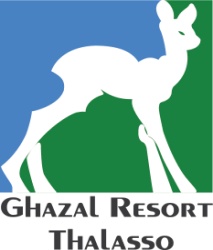 YAZ 2018 FACTSHEET & KONSEPT* A’la carte restoranlar hava koşullarına bağlı olarak haftada 6 gün hizmet vermektedir.*A’la carte restoranlardan 7 günlük konaklamada 1 defa yararlanılır.* Tema günleri: Ana Restoranda belirli günlerde Türk, İtalyan, Akdeniz, Uluslararası tema günleri yapılacaktır.*Thalasso, Masaj, Jakuzi ve Kapalı havuzlarında ısıtma sistemi mevcuttur.* Ücretsiz teknik ekipmanlar: Kürsü, Perde, Projeksiyon cihazı, Telsiz mikrofon, Kürsü mikrofonu, Yaka mikrofonu,Philipchart, İnternet, BarkovizyonÖnemli Not: Verilen tüm hizmet ve aktiviteler hava koşullarına bağlı olup, koşullar müsait olmadığında bazı hizmetlerin verilmesi mümkün değildir. Operasyon saatleri ve yer değişikliği hakkı otel yönetiminde saklıdır. OTEL HAKKINDA GENEL BİLGİLEROTEL HAKKINDA GENEL BİLGİLEROTEL HAKKINDA GENEL BİLGİLEROTEL HAKKINDA GENEL BİLGİLER İşletmeci:Miarosa Hotels – Kioxy Bilişim Sist. San.ve Tic.LTD.ŞTİ.Adres:Ahu Ünal Aysal cad. No: 43 Göynük / KemerAntalya /Türkiye5 yıldızlıOtelTelefon :+90 242 815 18 18Konsept:Ultra All InclusiveFaks :+90 242 815 17 17Açılış/Yenileme:2000 / 2015E-mail:info@ghazalresort.comAlan:42.000 m2Web Sayfası:www.ghazalresort.comKat sayısı:1+7Havaalanına uzaklık:46 kmAsansör Sayısı:4 Antalya merkeze uzaklık :39 kmPlaj:Özel PlajEn yakın şehir merkezi :2 km (Kemer)ODA TİPLERİODA TİPLERİODA TİPLERİODA TİPİODA SAYISI VE KİŞİ KAPASİTESİÖZELLİKLERStandart Kara Manzaralı120  (max. 3+1)1 Yatak odası &1 banyo (26 m2), balkon (3 m2)Standart Deniz Manzaralı50    (max. 3+1)1 Yatak odası & 1 banyo (26 m2), balkon (3 m2)Standart Yandan Deniz Manzaralı120  (max. 3+1)1 Yatak odası & 1 banyo (26 m2), balkon (3 m2)Standart Ranzalı (kara, deniz ve yandan deniz manzaralı)40    (max.4 )1 Yatak odası & 1 banyo (26 m2), balkon (3 m2)Geniş Aile Odası 1 8      (max. 4)1 Yatak odası & 1 banyo (28-30 m2), balkon (3 m2)Suit Aile Odası 26      (max 4 +1)2 Yatak odası & 1 banyo (38 m2), balkon (3 m2)Engelli Odası4      (max. 3)1 Yatak odası & 1 banyo (26 m2), balkon (3 m2)Toplam348 odaODA SERVİSLERİODA SERVİSLERİODA SERVİSLERİODA SERVİSLERİHizmetlerServislerÜcretsizÜcretliKlimaMerkezi sistemOda servisi24 saatTVYerli ve yabancı ulusal kanallarKasaDijital TelefoneDirek aramaMinibarMeşrubat ve bira  girişte, Su günlük olarak doldurulurÇay Kahve setiGünlük 2 çeşit bitki çayı, siyah çay, kahve, şeker ve süttozuOda TemizliğiHer günÇarşaf Değişimi7 günde 3 defa / Talebe göre her günHavlu DeğişimiTalebe göre her günPlaj Havlusu DeğişimiHer gün  SPA bölümünden temin edilirBornoz,Terlik Girişte 1 defaBARLARBARLARBARLARBarHizmetler Hizmet SaatleriPiano Lobby BarBarlarımızda yerli alkollü, alkolsüz ve bazı alkollü import içecekler (Votka, Whisky, Martini)08:00 – 24:00CENTRAL Bistro Havuz Barlarımızda yerli alkollü, alkolsüz ve bazı alkollü import içecekler (Votka, Whisky, Martini)24 SaatCENTRAL Bistro Plaj Barlarımızda yerli alkollü, alkolsüz ve bazı alkollü import içecekler (Votka, Whisky, Martini)24 SaatCENTRAL Bistro SnackBarlarımızda yerli alkollü, alkolsüz ve bazı alkollü import içecekler (Votka, Whisky, Martini)24 SaatCENTRAL Bistro NightBarlarımızda yerli alkollü, alkolsüz ve bazı alkollü import içecekler (Votka, Whisky, Martini)24:00-08:00Fun Disco BarBarlarımızda yerli alkollü, alkolsüz ve bazı alkollü import içecekler (Votka, Whisky, Martini)23:00-02:00Chill Out Lounge BarBarlarımızda yerli alkollü, alkolsüz ve bazı alkollü import içecekler (Votka, Whisky, Martini)10:00 – 24:00Relax BarBarlarımızda yerli alkollü, alkolsüz ve bazı alkollü import içecekler (Votka, Whisky, Martini)10:00-18:00Servis BarBarlarımızda yerli alkollü, alkolsüz ve bazı alkollü import içecekler (Votka, Whisky, Martini)Ana Yemek SaatleriVitamin BarÇay, Soda, bitki çayları ve su 10:00 – 19:00RESTORANLARRESTORANLARRESTORANLARRestoranlarHizmetlerHizmet SaatleriAna RestoranKahvaltı (Açık büfe ve çocuk büfesi,Taze sıkılmış portakal suyu köşesi)07:00 – 10:00Ana RestoranGeç kahvaltı (Mini açık büfe )10:00 – 11:00Ana RestoranÖğle Yemeği ( Açık büfe, vegan büfesi ve çocuk büfesi)13:00 – 14:30Ana RestoranAkşam Yemeği ( Açık büfe ,vegan büfesi ve çocuk büfesi )19:00 – 21:30Toucan RestoranToucan Büfesi (Çocuk büfesi, Bebek yiyecek hazırlık köşesi)Ana Yemek SaatleriCENTRAL BistroGece Yemeği 23:00-01:00CENTRAL BistroSnack  24 Saat opsiyonlu24 SaatCENTRAL BistroGece Snack01:00-07:00Gözleme KöşesiGözleme11:00 – 16:00Pasta ve kek (Lobby lounge, Chill Out lounge – Meetpoint Bistro) 16:00 – 18:00Dondurma ServisiMeetpoint Bistro veya Toucan Mini Klüp14:00 – 16:00Piano Bar Lobby LoungeCoffee Shop & Herbal tea   08:00 – 24:00Chill out lounge SnackAlkollü,alkolsüz içecekler,Kuru pasta ve pizza (Sadece 18+ Yetişkinlere özel)11:00 – 16:00Elite A’la carte Restoranİtalyan mutfağı / Balık  ( Ön rezervasyonludur.)19:00 – 21:30BBQ Grill A’la CarteBarbekü / Türk mutfağı  ( Ön rezervasyonludur.)19:00 – 21:30OTEL İÇİ AKTİVİTELERİOTEL İÇİ AKTİVİTELERİOTEL İÇİ AKTİVİTELERİOTEL İÇİ AKTİVİTELERİOTEL İÇİ AKTİVİTELERİOTEL İÇİ AKTİVİTELERİHizmet ÜcretsizÜcretliHizmetÜcretsizÜcretliToplantı salonlarıMasajİnternetKuaförFitness CenterMarketTürk HamamıFotoğrafSaunaRent A CarÇamaşırhane & Terzi ButikÜtü Masası ve Ütü (Talep halinde)ÇantacıKuyumcuDoktor & Hemşire servisi(24/7)DericiValiz Sarma & LostraNargileVip Pavilion HAVUZLAR VE AQUAPARKHAVUZLAR VE AQUAPARKHAVUZLAR VE AQUAPARKHAVUZLAR VE AQUAPARKHizmetM2 Alan / cm DerinlikHizmetM2 Alan / cm DerinlikAçık Büyük Havuz 1200 m2 (140-195 cm)Kapalı Havuz66 m2 (135 cm) Çocuk Havuzu32 m2 ( 40 cm)Thalasso Havuzu93 m2 (135 cm) deniz suyu Aquapark/3 Kaydıraklı100 m2 (120 cm)Masaj Havuzu30 m2 ( 135 cm) deniz suyuRelaks Yetişkin Havuzu170 m2 (120 cm)Jakuzi havuzu6 m2 ( 100 cm) deniz suyuKONFERANS – TOPLANTI ve BANKET HİZMETLERİKONFERANS – TOPLANTI ve BANKET HİZMETLERİKONFERANS – TOPLANTI ve BANKET HİZMETLERİKONFERANS – TOPLANTI ve BANKET HİZMETLERİKONFERANS – TOPLANTI ve BANKET HİZMETLERİKONFERANS – TOPLANTI ve BANKET HİZMETLERİSalonlar ve KapasiteleriM2Ebatlar (metre)Yükseklik x uzunluk x genişlikTiyatro DüzeniSınıf DüzeniGala DüzeniTaurus4803,5 x 23,5 x 23,3 600300400Taurus 12203,5 x 11,5 x 23,3260120180Taurus 22203,5 x 11,5 x 23,3260120180Phaselis503,5 x 9,8 x 5703540Elite 1002,5 X 12,0 x 6,5150100120Toucan1002,8 X 12,0 x 6,5150100120Fuaye1603,5 x 14,2 x14,2GÜNDÜZ ANİMASYONUBasketbol, Boccia, Plaj voleybolu, Su jimnastiği, Mini futbol, Masa tenisi, Step aerobik, Dans dersleri, Dart, Turnuvalar, Yarışmalar, Okçuluk, Tenis.Basketbol, Boccia, Plaj voleybolu, Su jimnastiği, Mini futbol, Masa tenisi, Step aerobik, Dans dersleri, Dart, Turnuvalar, Yarışmalar, Okçuluk, Tenis.Basketbol, Boccia, Plaj voleybolu, Su jimnastiği, Mini futbol, Masa tenisi, Step aerobik, Dans dersleri, Dart, Turnuvalar, Yarışmalar, Okçuluk, Tenis.Basketbol, Boccia, Plaj voleybolu, Su jimnastiği, Mini futbol, Masa tenisi, Step aerobik, Dans dersleri, Dart, Turnuvalar, Yarışmalar, Okçuluk, Tenis.AKŞAM PROGRAMLARIHaftanın 4 günü Profesyonel show, 2 gün Canlı  müzik, 1 Havuz partisi,1 Beach parti, Tema akşamları,  Gala gecesi, Misafir şovları,  Açık hava sineması.Haftanın 4 günü Profesyonel show, 2 gün Canlı  müzik, 1 Havuz partisi,1 Beach parti, Tema akşamları,  Gala gecesi, Misafir şovları,  Açık hava sineması.Haftanın 4 günü Profesyonel show, 2 gün Canlı  müzik, 1 Havuz partisi,1 Beach parti, Tema akşamları,  Gala gecesi, Misafir şovları,  Açık hava sineması.Haftanın 4 günü Profesyonel show, 2 gün Canlı  müzik, 1 Havuz partisi,1 Beach parti, Tema akşamları,  Gala gecesi, Misafir şovları,  Açık hava sineması.TOUCAN ACADEMY ÇOCUK KULÜBÜÖzel dizayn edilmiş Toucan Academy Çocuk Kulübümüz; özel eğitimli personelimizle, Toucan Bebek 6 - 35 ay, Toucan Kids  4 - 7 yaş, Toucan Junior 8 - 12 yaş, Toucan Teens 13 -15 yaş çocuk grupları için gün boyu ve akşam belirli saatlerde hizmet vermektedir.Özel dizayn edilmiş Toucan Academy Çocuk Kulübümüz; özel eğitimli personelimizle, Toucan Bebek 6 - 35 ay, Toucan Kids  4 - 7 yaş, Toucan Junior 8 - 12 yaş, Toucan Teens 13 -15 yaş çocuk grupları için gün boyu ve akşam belirli saatlerde hizmet vermektedir.Özel dizayn edilmiş Toucan Academy Çocuk Kulübümüz; özel eğitimli personelimizle, Toucan Bebek 6 - 35 ay, Toucan Kids  4 - 7 yaş, Toucan Junior 8 - 12 yaş, Toucan Teens 13 -15 yaş çocuk grupları için gün boyu ve akşam belirli saatlerde hizmet vermektedir.Özel dizayn edilmiş Toucan Academy Çocuk Kulübümüz; özel eğitimli personelimizle, Toucan Bebek 6 - 35 ay, Toucan Kids  4 - 7 yaş, Toucan Junior 8 - 12 yaş, Toucan Teens 13 -15 yaş çocuk grupları için gün boyu ve akşam belirli saatlerde hizmet vermektedir.ÜCRETSİZ AKTİVİTELER VE SERVİSLERTenis kortlarının kullanımı, Masa tenisi, Plaj voleybolu, Basketbol, Mini futbol, Sauna, Hamam, Buhar odası, Jakuzi, Fitness salonu, TV köşesi, Odalarda uluslararası kanal yayınları, Tavla, Okey, Kağıt oyunları, Tüm animasyon aktiviteleri, Karaoke, Disco, Aquapark ve tüm havuzların kullanımı, Dart, Okçuluk, Plaj havlusu, Şezlong, Plaj şemsiyesi, Odada elektronik kasa, Restoranlarda bebek sandalyesi, Çocuk kulübü. Otel odalarında, Lobby ve genel alanlarda wireless internet erişimi, Bebek arabası (puset), Ütü masası ve Ütü Makinası (talep halinde). Mother corner (Mikrodalga, Biberon Sterilazatör, Biberon Isıtıcısı, El Blender), Bebek klozet adaptorü, Bebek klozeti, Bebek Küveti, Termometre,  Tenis kortlarının kullanımı, Masa tenisi, Plaj voleybolu, Basketbol, Mini futbol, Sauna, Hamam, Buhar odası, Jakuzi, Fitness salonu, TV köşesi, Odalarda uluslararası kanal yayınları, Tavla, Okey, Kağıt oyunları, Tüm animasyon aktiviteleri, Karaoke, Disco, Aquapark ve tüm havuzların kullanımı, Dart, Okçuluk, Plaj havlusu, Şezlong, Plaj şemsiyesi, Odada elektronik kasa, Restoranlarda bebek sandalyesi, Çocuk kulübü. Otel odalarında, Lobby ve genel alanlarda wireless internet erişimi, Bebek arabası (puset), Ütü masası ve Ütü Makinası (talep halinde). Mother corner (Mikrodalga, Biberon Sterilazatör, Biberon Isıtıcısı, El Blender), Bebek klozet adaptorü, Bebek klozeti, Bebek Küveti, Termometre,  Tenis kortlarının kullanımı, Masa tenisi, Plaj voleybolu, Basketbol, Mini futbol, Sauna, Hamam, Buhar odası, Jakuzi, Fitness salonu, TV köşesi, Odalarda uluslararası kanal yayınları, Tavla, Okey, Kağıt oyunları, Tüm animasyon aktiviteleri, Karaoke, Disco, Aquapark ve tüm havuzların kullanımı, Dart, Okçuluk, Plaj havlusu, Şezlong, Plaj şemsiyesi, Odada elektronik kasa, Restoranlarda bebek sandalyesi, Çocuk kulübü. Otel odalarında, Lobby ve genel alanlarda wireless internet erişimi, Bebek arabası (puset), Ütü masası ve Ütü Makinası (talep halinde). Mother corner (Mikrodalga, Biberon Sterilazatör, Biberon Isıtıcısı, El Blender), Bebek klozet adaptorü, Bebek klozeti, Bebek Küveti, Termometre,  Tenis kortlarının kullanımı, Masa tenisi, Plaj voleybolu, Basketbol, Mini futbol, Sauna, Hamam, Buhar odası, Jakuzi, Fitness salonu, TV köşesi, Odalarda uluslararası kanal yayınları, Tavla, Okey, Kağıt oyunları, Tüm animasyon aktiviteleri, Karaoke, Disco, Aquapark ve tüm havuzların kullanımı, Dart, Okçuluk, Plaj havlusu, Şezlong, Plaj şemsiyesi, Odada elektronik kasa, Restoranlarda bebek sandalyesi, Çocuk kulübü. Otel odalarında, Lobby ve genel alanlarda wireless internet erişimi, Bebek arabası (puset), Ütü masası ve Ütü Makinası (talep halinde). Mother corner (Mikrodalga, Biberon Sterilazatör, Biberon Isıtıcısı, El Blender), Bebek klozet adaptorü, Bebek klozeti, Bebek Küveti, Termometre,  ÜCRETLİ AKTİVİTELERTenis kortlarının ışıklandırması ve ekipmanları, Jet ski, Parasailing, Banana, Ringo, Su kayağı, Sörf dersleri, NargileTenis kortlarının ışıklandırması ve ekipmanları, Jet ski, Parasailing, Banana, Ringo, Su kayağı, Sörf dersleri, NargileTenis kortlarının ışıklandırması ve ekipmanları, Jet ski, Parasailing, Banana, Ringo, Su kayağı, Sörf dersleri, NargileTenis kortlarının ışıklandırması ve ekipmanları, Jet ski, Parasailing, Banana, Ringo, Su kayağı, Sörf dersleri, NargileÜCRETLİ SERVİSLERThalasso tedavileri, Güzellik salonu, Masaj, Kese, Köpük masajı, Kuaför, Çamaşırhane, Business center, Telefon, Faks, Fotokopi, Doktor hizmetleri, Alışveriş merkezi, Araba ve Bisiklet kiralama servisi, Oda Servisi, Çocuk bakıcılığı, Konsept dışı alkollü, alkolsüz içecekler, Vip Pavilion, Özel organizasyonlar (Doğum günü partisi, Evlilik yıldönümü vs).Thalasso tedavileri, Güzellik salonu, Masaj, Kese, Köpük masajı, Kuaför, Çamaşırhane, Business center, Telefon, Faks, Fotokopi, Doktor hizmetleri, Alışveriş merkezi, Araba ve Bisiklet kiralama servisi, Oda Servisi, Çocuk bakıcılığı, Konsept dışı alkollü, alkolsüz içecekler, Vip Pavilion, Özel organizasyonlar (Doğum günü partisi, Evlilik yıldönümü vs).Thalasso tedavileri, Güzellik salonu, Masaj, Kese, Köpük masajı, Kuaför, Çamaşırhane, Business center, Telefon, Faks, Fotokopi, Doktor hizmetleri, Alışveriş merkezi, Araba ve Bisiklet kiralama servisi, Oda Servisi, Çocuk bakıcılığı, Konsept dışı alkollü, alkolsüz içecekler, Vip Pavilion, Özel organizasyonlar (Doğum günü partisi, Evlilik yıldönümü vs).Thalasso tedavileri, Güzellik salonu, Masaj, Kese, Köpük masajı, Kuaför, Çamaşırhane, Business center, Telefon, Faks, Fotokopi, Doktor hizmetleri, Alışveriş merkezi, Araba ve Bisiklet kiralama servisi, Oda Servisi, Çocuk bakıcılığı, Konsept dışı alkollü, alkolsüz içecekler, Vip Pavilion, Özel organizasyonlar (Doğum günü partisi, Evlilik yıldönümü vs).